PLATON (427-347)PLATONOVA KOZMOLOGIJA Dijalog TIMAJ!Stvoritelj DEMIURG ustvari svet po podobi sveta idej. Demiurg ustvari realiteto, oziroma objekte kot impresijo forme(ideje) na materijo. Človeka ustvarijo podbogovi, ki jih prav tako ustvari Demiurg. Ustvari ves svet zgolj iz dveh tipov pravokotnih trikotnikov (raznostranični in enakostranični trikotnik) – lahko to označimo kot neko vrsta »geometrijskega atomizma«. Iz teh trikotnikov formira štiri temeljne elemente (ogenj, voda, zemlja, zrak) in peti element (eter), ki izpolnjuje praznino vesolja. = »hiša iz trikotnih kart«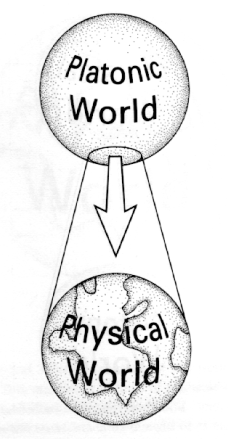 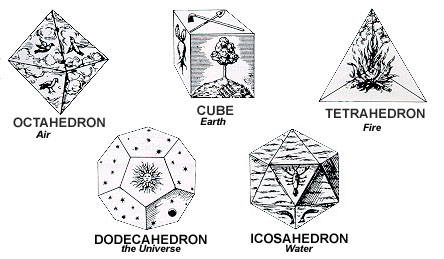 Geocentričen, geostatičen in končen koncept kozmosa. Vesolje je končno. Ni neomejeno. (zemlja(središče) – luna – sonce – venera – merkur – mars – jupiter - saturn )Zemlja popolnoma miruje v središču in je središče koncentričnih sfer (podoba čebule) na katerih se nahajajo planeti (in sonce). Vse  se rotira okrog zemlje (tudi daljne zvezde) po krožnih tirih s konstantno hitrostjo. Harmoničen in uniformiran sistem. Vzor pitagorejci - tudi dijalog Timaj odpre z Sokratom, ki našteva sogovornike: »1, 2, 3, kje je 4.?« Očiten namig na pitagorejce in njihovo idealno številko 10.DELA:36 dijalogov + 13 pisem (vprašljiva avtentičnost nekaterih pisem). Pomembnejša dela: Apologija, Kriton, Menon, Simpozium, Država, Permenid, Zakoni, Timaj, FajdonSpisi sokratske faze (zgodnja doba)Apologija - Obramba SokrataKriton – o poslušnosti zakonomProtagora - o vrlinamIon – o pesništvuLahet – o pogumuLisid – o prijateljstvuHarmid – o razboritostiEutifron – o pobožnostiDržava – prva knjigaRazvojna dobaGorgija – proti retorikeMenon – teorija spominovEutidem – o sofizmihHipija Ma – o pesništvuKratil – o filologijiHipija Veći – o pojmu lepega - vprašanje autentičnostiMeneksen – o retorikiZrela dobaSimpozium – o ljubezniFajdon – o besmrtnosti dušeFedar – o delitvi dušeDržava – devet knjigTeetet – o znanjuPermenid – o dijalektikiPozna dobaSofist – o bitju i ne-bitjuDržavnik – nastavak DržaveFileb – o strastehZakoni – o reformi državeTIMAJ – o kozmosuKritija – o političnih vprašanjih